Numer wewnętrzny postępowania: 2021/01, nr ogłoszenia w BZP: Załącznik nr 4 do SIWZZamawiający:Fundacja Solidarności Międzynarodowej02-482 Warszawa, ul. Wołodyjowskiego 69aNIP : 526-226-42-92, REGON: 012345095Wykonawca:…………………………………………………………………………(pełna nazwa/firma, adres, w zależności od podmiotu: NIP/PESEL, KRS/CEiDG)reprezentowany przez:…………………………………………………………………………(imię, nazwisko, stanowisko/podstawa do  reprezentacji)FORMULARZ OFERTYJa/ My, niżej podpisani: ........................................................................działając w imieniu i na rzecz Wykonawcy/wykonawców występujących wspólnie: ..............................................................................................................................................................(Zarejestrowana nazwa Wykonawcy/ pełnomocnika wykonawców występujących wspólnie)................................................................................................................................................…………..(Zarejestrowany adres Wykonawcy/ pełnomocnika wykonawców występujących wspólnie)................................................................                 ........................................................................... (Numer telefonu/ numer faxu) 				                            (Adres e-mail)przystępując do postępowania o udzielenie zamówienia publicznego prowadzonego przez Fundację Solidarności Międzynarodowej w trybie przetargu nieograniczonego, którego przedmiotem jest: dostawa sprzętu elektronicznego na potrzeby Fundacji Solidarności Międzynarodowej w podziale na części.składam/y niniejszą ofertę na wykonanie zamówienia i:Oświadczam/y, że zapoznałem/liśmy się z wymaganiami Zamawiającego, dotyczącymi przedmiotu zamówienia, zamieszczonymi w Specyfikacji Istotnych Warunków Zamówienia wraz z załącznikami 
i nie wnoszę/wnosimy do nich żadnych zastrzeżeń.Zobowiązujemy się wykonać przedmiot zamówienia na warunkach finansowych określonych w opisie przedmiotu zamówienia.Oświadczam/y, że zrealizuję/emy zamówienie zgodnie ze Specyfikacją Istotnych Warunków Zamówienia, Szczegółowym Opisem Przedmiotu Zamówienia i wzorem umowy. Oświadczam/y, że wypełniłem/wypełniliśmy obowiązek informacyjny przewidziany w art. 13 lub art. 14 Rozporządzenia Parlamentu Europejskiego i Rady (UE) nr 2016/679 z dnia 27 kwietnia 2016 roku w sprawie ochrony osób fizycznych w związku z przetwarzaniem danych osobowych i w sprawie swobodnego przepływu takich danych oraz uchylenia dyrektywy 95/46/WE (ogólnego rozporządzenia o ochronie danych osobowych), wobec osób fizycznych, od których dane osobowe bezpośrednio (pracownicy, współpracownicy) lub pośrednio (osoby trzecie) pozyskałem i udostępniłem w celu ubiegania się o udzielenie zamówienia publicznego w niniejszym postępowaniu.Oświadczam/y, że uważam/y się za związanych niniejszą ofertą przez okres 30 dni od upływu terminu składania ofert. Oświadczamy, że informacje i dokumenty zawarte w Ofercie na stronach od nr ........................ do nr ......................... stanowią tajemnicę przedsiębiorstwa w rozumieniu przepisów o zwalczaniu nieuczciwej konkurencji i zastrzegamy, że nie mogą być one udostępniane. Informacje i dokumenty zawarte na pozostałych stronach Oferty są jawne.(W przypadku utajnienia oferty Wykonawca nie później niż w terminie składania ofert zobowiązany jest wykazać, iż zastrzeżone informacje stanowią tajemnicę przedsiębiorstwa w szczególności określając, w jaki sposób zostały spełnione przesłanki, o których mowa w art. 11 pkt 4 ustawy z 16 kwietnia 1993 r. o zwalczaniu nieuczciwej konkurencji, zgodnie z którym tajemnicę przedsiębiorstwa stanowi określona informacja, jeżeli spełnia łącznie 3 warunki:ma charakter techniczny, technologiczny, organizacyjny przedsiębiorstwa lub jest to inna informacja mająca wartość gospodarczą,nie została ujawniona do wiadomości publicznej,podjęto w stosunku do niej niezbędne działania w celu zachowania poufności.)Oświadczam, że oferta obejmuje następujące części zamówienia zgodnie z punktem 2.2 SIWZ (* zaznaczyć właściwy punkt za pośrednictwem X ):Oświadczam/y, że zamierzam/y powierzyć realizację następujących części zamówienia podwykonawcom:Imię i nazwisko osoby wyznaczonej do realizacji zamówienia:………………………………………Część 2.1.1. komputery osobiste przenośneSpecyfikacja technicznaUwagi oferenta:……………………………………………….Część 2.1.2.  komputer wysokowydajny dla obsługi zaawansowanych programów graficznychSpecyfikacja technicznaUwagi oferenta:……………………………………………….Część 2.1.3.  klucze bezpieczeństwa dla celów podwójnej autoryzacji użytkowników Uwagi oferenta:……………………………………………….Część 2.1.4. telefony komórkowe typu smartfon – 35 sztukSpecyfikacja technicznaUwagi oferenta:……………………………………………….Oświadczenie nt. oferty cenowejOświadczam/y, że oferta cenowa obejmuje ostateczną sumaryczną cenę poszczególnych części zamówienia obejmującą wszystkie koszty związane z realizacją zadania niezbędne do jego wykonania z uwzględnieniem kosztów dostawy do siedziby Zamawiającego oraz wszystkich opłat i podatków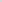 /opcjonalnie „Oświadczam/y, że oferta cenowa nie obejmuje następujących kosztów ponoszonych przez Zamawiającego: (wymienić)”Deklarujemy gotowość realizacji oferty w miejscu wskazanym w rozdziale 3 Specyfikacji Istotnych Warunków Zamówienia.Deklarujemy gotowość realizacji oferty w terminie od ……………….  (data początku gotowości do realizacji oferty)Część 2.1.1. komputery osobiste przenośne – 25 sztukCzęść 2.1.2. komputer wysokowydajny dla obsługi zaawansowanych programów graficznych – 1 sztukaCzęść 2.1.3. klucze bezpieczeństwa dla celów podwójnej autoryzacji użytkowników – 57 sztukCzęść 2.1.4. telefony komórkowe typu smartfon – 35 sztukLp.Opis części zamówienia, którą Wykonawca zamierza powierzyć do realizacji przez podwykonawcęNazwa (imię i nazwisko) podwykonawcyOpis przedmiotu zamówienia(zgodnie z SIWZ)1. Ilość szt.2.Cena brutto(zł za sztukę)3.Wartość brutto(poz. 1 x poz. 2)4.Nazwa i model oferowanego sprzętu (oraz kod producenta jeśli występuje)Specyfikacja techniczna Komputer osobisty przenośny25Wymogi minimalne zgodne z zał. nr 1 do SIWZOfertaProcesor CPU minimum: czterordzeniowy wyposażony w dwukrotnie większą liczbę procesorów logicznych, aktualnej generacji Pamięć RAM: minimum 16GB (wymagana możliwość rozbudowy pamięci RAM) Dysk SSD minimum Dysk SSD PCIe x4 Gen3 NVMe M.2  256GB Przekątna ekranu w przedziale: od 13” do 14” Rozdzielczość ekranu: minimum 1920x1080 60Hz Podświetlenie ekranu w technologii LED Ekran w wykończeniu matowym Karta WiFi w standardzie minimum WiFi 802.11 ax Bluetooth w wersji minimalnie wersji 5.0  Układ szyfrujący TPM  co najmniej jedno złącze USB Type-C 3.1 drugiej generacji z obsługą standardów Power Delivery i DisplayPort co najmniej jedno złącze USB 3.1 Type-A złącze uniwersalne audio 3,5mm Port HDMI 1.4b Zintegrowana kamera HD, 1280 x 720 przy 30 kl./s, z dwoma mikrofonami cyfrowymi Nie cięższy niż 1,55kg Logowanie do komputera za pomocą biometrii  Gwarancja minimum 36 miesięcy Wymagany system operacyjny MS Windows 10 PROOpis przedmiotu zamówienia(zgodnie z SIWZ)1. Ilość szt.2.Cena brutto(zł za sztukę)3.Wartość brutto(poz. 1 x poz. 2)4.Nazwa i model oferowanego sprzętu (oraz kod producenta jeśli występuje)Specyfikacja techniczna Komputer wysokowydajny1Wymogi minimalne zgodne z zał. nr 1 do SIWZOfertaProcesor CPU minimum: sześciordzeniowy wyposażony w dwukrotnie większą liczbę procesorów logicznych, aktualnej generacji Pamięć RAM: minimum 16GB (wymagana możliwość rozbudowy pamięci RAM) Karta graficzna podsiadająca minimum 6GB własnej pamięci Moc Obliczeniowa karty graficznej nie mniejsza niż 4,5 TFLOPS Dysk SSD minimum Dysk SSD PCIe x4 Gen3 NVMe M.2  512GB Przekątna ekranu w przedziale: od 13” do 14” Rozdzielczość ekranu: minimum 1920x1080 Podświetlenie ekranu w technologii LED Ekran w wykończeniu matowym Karta WiFi w standardzie minimum WiFi 802.11 ax Bluetooth w wersji minimalnie wersji 5.0  Układ szyfrujący TPM  co najmniej jedno złącze USB Type-C 3.1 drugiej generacji z obsługą standardów Power Delivery i DisplayPort co najmniej jedno złącze USB-C Thunderbolt 3 co najmniej jedno złącze USB 3.1 Type-A złącze uniwersalne audio 3,5mm Port HDMI 1.4b Zintegrowana kamera HD, 1280 x 720 przy 30 kl./s, z dwoma mikrofonami cyfrowymiNie cięższy niż 2,5kg Logowanie do komputera za pomocą biometrii  Gwarancja minimum 36 miesięcy Wymagany system operacyjny MS Windows 10 PROOpis przedmiotu zamówienia(zgodnie z SIWZ)1. Ilość szt.2.Cena brutto(zł za sztukę)3.Wartość brutto(poz. 1 x poz. 2)4.Nazwa i model oferowanego sprzętu (oraz kod producenta jeśli występuje)Specyfikacja techniczna nr IKlucze bezpieeczeństwa57Wymogi minimalne zgodne z zał. nr 1 do SIWZOfertaMożliwość podłączenia klucza do portu USBWymagana obsługa komunikacja NFC Obsługa standardu FIDO 2 Certified Współpraca z rozwiązaniami firm: Google, Microsoft Azure ADGwarancja minimum 36 miesięcy Opis przedmiotu zamówienia(zgodnie z SIWZ)1. Ilość szt.2.Cena brutto(zł za sztukę)3.Wartość brutto(poz. 1 x poz. 2)4.Nazwa i model oferowanego sprzętu (oraz kod producenta jeśli występuje)Specyfikacja techniczna Telefony komórkowe35Wymogi minimalne zgodne z zał. nr 1 do SIWZOfertaPrzekątna ekranu nie mniejsza niż 4,7” Ilość rdzeni procesora nie mniej niż 6 taktowanie nie mniejsze niż 1,82GHz Pamięć RAM nie mniej niż 3GB  Waga nie większa niż 150g Minimalna pojemność pamięci 64GB Wyświetlacz w technologii IPS Obsługa multi-Touch Rozdzielczość nie mniejsza niż 1334x750 pikseli Minimalna odporność na zalanie wodą IP67 zgodnie z normą IEC 60529 Aparat tylny minimum 12MP Aparat przedni minimum 7MP Możliwość odblokowania telefonu za pomocą biometrii Obsługa standardu komunikacji głosowej przez VoLTE przez polskich operatorów komórkowych Obsługa standardu eSIMObsługa standardu Dual-SIM Obsługa standardu NFC Minimalna obsługa standardu WiFi 802.11ax Wi-Fi 6 Bluetooth w wersji minimalnie wersji 5.0  Sprzętowe szyfrowanie pamięci urządzenia Obsługa standardu szybkiego ładowania akumulatora Wymiary telefonu nie większe niż: 140mm x 68mm x 7,5mm Gwarancja minimum 36 miesięcy (miejsce, data)(podpis przedstawiciela upoważnionego 
do reprezentacji wykonawcy)